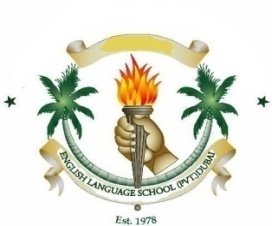 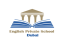 English Language Private School, DubaiDepartment of FRENCH                       Academic Session 2020-2021                   (Scheme of Work for 2nd Term)Name of the Teacher: Mr: Luqman Abakar    Subject:  French                                    Year:02DATEDATEDATEWEEKTOPICTOPICSKILLSSKILLSSKILLSCROSS-CURRICULAR LINKSCROSS-CURRICULAR LINKSCROSS-CURRICULAR LINKSCROSS-CURRICULAR LINKSSPECIFIC LEARNING OBJECTIVESSPECIFIC LEARNING OBJECTIVESSPECIFIC LEARNING OBJECTIVESSPECIFIC LEARNING OBJECTIVESSPECIFIC LEARNING OBJECTIVESSPECIFIC LEARNING OBJECTIVESSPECIFIC LEARNING OBJECTIVESWEEKLY TASKWEEKLY TASK3thJan; 2020to7th Jan;20213thJan; 2020to7th Jan;20213thJan; 2020to7th Jan;2021First WeekSalutation et presentation Salutation et presentation Communication   in FrenchCommunication   in FrenchCommunication   in FrenchSocial studies Social studies Social studies Social studies Students should be able to:Communicate in french.Ensure  Grammer.Students should be able to:Communicate in french.Ensure  Grammer.Students should be able to:Communicate in french.Ensure  Grammer.Students should be able to:Communicate in french.Ensure  Grammer.Students should be able to:Communicate in french.Ensure  Grammer.Students should be able to:Communicate in french.Ensure  Grammer.Students should be able to:Communicate in french.Ensure  Grammer.    Vocabulary Test.    Vocabulary Test.10thJan; 2021to14th Jan;202110thJan; 2021to14th Jan;202110thJan; 2021to14th Jan;20212nd WeekLes saisonsLes saisonsWriting Speaking in frenchWriting Speaking in frenchWriting Speaking in frenchScience Science Science Science Students should be able to:To know seasons of the year in French  To know the deferent between the seasons Students should be able to:To know seasons of the year in French  To know the deferent between the seasons Students should be able to:To know seasons of the year in French  To know the deferent between the seasons Students should be able to:To know seasons of the year in French  To know the deferent between the seasons Students should be able to:To know seasons of the year in French  To know the deferent between the seasons Students should be able to:To know seasons of the year in French  To know the deferent between the seasons Students should be able to:To know seasons of the year in French  To know the deferent between the seasons     Complete the Essay.    Complete the Essay.17thJan; 2020to21th Jan;202117thJan; 2020to21th Jan;202117thJan; 2020to21th Jan;20213rd WeekAla fete foraine Verbe Aller .Ala fete foraine Verbe Aller .Reading and understandingReading and understandingReading and understandingFrench culture French culture French culture French culture Students should be able to:To practice  French reading and writing.To know about French verbsStudents should be able to:To practice  French reading and writing.To know about French verbsStudents should be able to:To practice  French reading and writing.To know about French verbsStudents should be able to:To practice  French reading and writing.To know about French verbsStudents should be able to:To practice  French reading and writing.To know about French verbsStudents should be able to:To practice  French reading and writing.To know about French verbsStudents should be able to:To practice  French reading and writing.To know about French verbsExercises  and worksheet .Exercises  and worksheet .24thJan; 2020to28st  Jan;202024thJan; 2020to28st  Jan;202024thJan; 2020to28st  Jan;20204th WeekDemander l’age (part 1)Les mois del’anneeDemander l’age (part 1)Les mois del’anneeSpeaking inFrench Speaking inFrench Speaking inFrench Social st udies Social st udies Social st udies Social st udies Students should be able:Memorise and write months of the year  Ask about age  Students should be able:Memorise and write months of the year  Ask about age  Students should be able:Memorise and write months of the year  Ask about age  Students should be able:Memorise and write months of the year  Ask about age  Students should be able:Memorise and write months of the year  Ask about age  Students should be able:Memorise and write months of the year  Ask about age  Students should be able:Memorise and write months of the year  Ask about age  Test.Making Sentence Test.Making Sentence 31rd  Feb; 2020to7th Feb;202131rd  Feb; 2020to7th Feb;202131rd  Feb; 2020to7th Feb;20215th WeekDemander l’age (Part 2)Les mois del’anneeLes jours de la semaineSpeaking inFrench Speaking inFrench Speaking inFrench Speaking inFrench Speaking inFrench Social st udies Social st udies Social st udies Social st udies Social st udies Social st udies Students should be able:Memorise and write months of the year  Ask about age  Students should be able:Memorise and write months of the year  Ask about age  Test.Making Sentence Test.Making Sentence Test.Making Sentence Test.Making Sentence 10th Feb; 2020to14th  Feb;202110th Feb; 2020to14th  Feb;202110th Feb; 2020to14th  Feb;20216th WeekL’anniversaire de NicolasVocabulaire L’anniversaire de NicolasVocabulaire ListeningReading Students should be able to:To improve french listening and reading.Learn new French vocabulary .Students should be able to:To improve french listening and reading.Learn new French vocabulary .Students should be able to:To improve french listening and reading.Learn new French vocabulary .Students should be able to:To improve french listening and reading.Learn new French vocabulary .Students should be able to:To improve french listening and reading.Learn new French vocabulary .Students should be able to:To improve french listening and reading.Learn new French vocabulary .Students should be able to:To improve french listening and reading.Learn new French vocabulary .Exercises  and worksheet .17th Feb;2020to21st Feb;202117th Feb;2020to21st Feb;202117th Feb;2020to21st Feb;2021
      7thWeek1-La recette de la crepe2-Les partitifs 1-La recette de la crepe2-Les partitifs Reading and understandingReading and understandingFrench types of food Grammar French types of food Grammar French types of food Grammar French types of food Grammar Students should be able:To learn about French types  of food To develop french reading and writing skills..Ensure Grammer and Vocabulary has been applied.Students should be able:To learn about French types  of food To develop french reading and writing skills..Ensure Grammer and Vocabulary has been applied.Students should be able:To learn about French types  of food To develop french reading and writing skills..Ensure Grammer and Vocabulary has been applied.Students should be able:To learn about French types  of food To develop french reading and writing skills..Ensure Grammer and Vocabulary has been applied.Students should be able:To learn about French types  of food To develop french reading and writing skills..Ensure Grammer and Vocabulary has been applied.Students should be able:To learn about French types  of food To develop french reading and writing skills..Ensure Grammer and Vocabulary has been applied.Students should be able:To learn about French types  of food To develop french reading and writing skills..Ensure Grammer and Vocabulary has been applied.Students should be able:To learn about French types  of food To develop french reading and writing skills..Ensure Grammer and Vocabulary has been applied.Students should be able:To learn about French types  of food To develop french reading and writing skills..Ensure Grammer and Vocabulary has been applied.Exercises  and worksheet .24th Feb;2020to 28th ;202124th Feb;2020to 28th ;202124th Feb;2020to 28th ;20218thWeek1-Le temps passe bien  vite Lecture .1-Le temps passe bien  vite Lecture .UndrerstandingReading  UndrerstandingReading  Grammar Grammar Grammar Grammar Students should be able to:To improve french listening and reading.Learn new French vocabulary .Students should be able to:To improve french listening and reading.Learn new French vocabulary .Students should be able to:To improve french listening and reading.Learn new French vocabulary .Students should be able to:To improve french listening and reading.Learn new French vocabulary .Students should be able to:To improve french listening and reading.Learn new French vocabulary .Students should be able to:To improve french listening and reading.Learn new French vocabulary .Students should be able to:To improve french listening and reading.Learn new French vocabulary .Students should be able to:To improve french listening and reading.Learn new French vocabulary .Students should be able to:To improve french listening and reading.Learn new French vocabulary .Test.28rd Feb;2020to4th Mar;202128rd Feb;2020to4th Mar;202128rd Feb;2020to4th Mar;2021      9thWeekLa journeQuell heure est –il ? La journeQuell heure est –il ? UndrerstandingReading  Language communication Language communication Language communication Language communication Language communication Students should be able to:Express their ideas effectively.To improve french communication and reading.Build a suitable foundation for further study of relevent language.Students should be able to:Express their ideas effectively.To improve french communication and reading.Build a suitable foundation for further study of relevent language.Students should be able to:Express their ideas effectively.To improve french communication and reading.Build a suitable foundation for further study of relevent language.Students should be able to:Express their ideas effectively.To improve french communication and reading.Build a suitable foundation for further study of relevent language.Students should be able to:Express their ideas effectively.To improve french communication and reading.Build a suitable foundation for further study of relevent language.Students should be able to:Express their ideas effectively.To improve french communication and reading.Build a suitable foundation for further study of relevent language.Students should be able to:Express their ideas effectively.To improve french communication and reading.Build a suitable foundation for further study of relevent language.Students should be able to:Express their ideas effectively.To improve french communication and reading.Build a suitable foundation for further study of relevent language.Students should be able to:Express their ideas effectively.To improve french communication and reading.Build a suitable foundation for further study of relevent language.Complete the Essay.07th Mar; 2020to 11th Mar;202107th Mar; 2020to 11th Mar;202107th Mar; 2020to 11th Mar;202110thWeekChanson ( le temps passe )Chanson ( le temps passe ) Listening Undrerstanding  and Reading  Students should be able to:Communicate in french.Develop positve attitude to learn the language.Learn  and increase new french Vocabulary Students should be able to:Communicate in french.Develop positve attitude to learn the language.Learn  and increase new french Vocabulary Students should be able to:Communicate in french.Develop positve attitude to learn the language.Learn  and increase new french Vocabulary Students should be able to:Communicate in french.Develop positve attitude to learn the language.Learn  and increase new french Vocabulary Students should be able to:Communicate in french.Develop positve attitude to learn the language.Learn  and increase new french Vocabulary Students should be able to:Communicate in french.Develop positve attitude to learn the language.Learn  and increase new french Vocabulary worksheetWeek 11(14th March- 19th March)Week 11(14th March- 19th March)Week 11(14th March- 19th March)11thWeek1- La Nourriture chez les francais .Les fruits 1- La Nourriture chez les francais .Les fruits UndrerstandingReading  Identify  French Food UndrerstandingReading  Identify  French Food UndrerstandingReading  Identify  French Food UndrerstandingReading  Identify  French Food UndrerstandingReading  Identify  French Food Grammar Les partitifsGrammar Les partitifsGrammar Les partitifsGrammar Les partitifsGrammar Les partitifsGrammar Les partitifsStudents should be able to:To improve french listening and reading.Learn new French vocabulary .Students should be able to:To improve french listening and reading.Learn new French vocabulary .Test.Test.Test.22th Mar;2020to 28st Mar;202122th Mar;2020to 28st Mar;202122th Mar;2020to 28st Mar;2021Spring Break March 28th to April 8th Spring Break March 28th to April 8th Spring Break March 28th to April 8th Spring Break March 28th to April 8th Spring Break March 28th to April 8th Spring Break March 28th to April 8th Spring Break March 28th to April 8th Spring Break March 28th to April 8th Spring Break March 28th to April 8th Spring Break March 28th to April 8th Spring Break March 28th to April 8th Spring Break March 28th to April 8th Spring Break March 28th to April 8th Spring Break March 28th to April 8th Spring Break March 28th to April 8th Spring Break March 28th to April 8th 